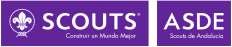  	ANEXO: SOLICITUD DE AYUDA / BECAS SOCIOS	Datos personales.Número de Socio/a Primer apellido Segundo apellido NombreNIF/NIEFecha de nacimiento NacionalidadLugar de nacimiento Nombre del Padre (1) Nombre de la Madre (1) DomicilioCódigo Postalindicar solo si es menor de edadPolítica de privacidad de datosEn cumplimiento de lo establecido en la normativa vigente de Protección de Datos de Carácter Personal, le comunicamos que los datos que el grupo Scout nos facilite, a través de su representante legal, quedarán incorporados y serán tratados en los ficheros titularidad de ASDE Scouts De Andalucía, responsable del tratamiento y destinataria de los mismos, con el fin de poder desarrollar actividades como Grupo Scout y participar en las organizadas por la Asociación, por ASDE - Scouts de España y por organismos dependientes de la Organización Mundial de Movimiento Scout.Marcando las casillas siguientes, da su consentimiento expreso al tratamiento de sus datos según se detalla en cada uno de los apartados, con el fin concreto indicado. ASDE Scouts de Andalucía se compromete a tratar de forma confidencial sus datos de carácter personal facilitados y a no comunicar o ceder dicha información a terceros más allá del consentimiento expresado en cada uno de estos apartados, adoptando las medidas de seguridad que establece la normativa sobre protección de datos. Asimismo, le informamos de la posibilidad que tiene de ejercer los derechos de acceso, rectificación, cancelación y oposición de sus datos de carácter personal mediante escrito dirigido a la Tesorería General de ASDE Scouts de Andalucía, en Avd. Astronomía Nº1, Manzana 5, Torre 4, local 86, CP: 41015, Sevilla o por correo electrónico a tesoreria@scoutsdeandalucia.org.En caso de no aceptar todos los supuestos, no se podrá realizar el registro de su solicitud y por lo tanto el socio/a no podrá acceder al programa de becas asociativas aprobado por la asamblea de ASDE Scouts de Andalucía.Incorporación de sus datos a las bases de datos de ASDE Scouts De Andalucía: Programa de Becas asociativas de ASDE Scouts de Andalucía.Acceso a sus datos por parte de la Tesorería General, personal de administración y servicios de la Asociación, así como de la Federación de Scouts y Exploradores de España (ASDE) o la Organización Mundial del Movimiento Scout, con el fin de garantizar la condición de socio del Grupo Scout.Datos Económicos de la Unidad Familiar (2020)Número Componentes Unidad Familiar. Ingresos totales íntegros de la Unidad Familiar.Documentación aportada:Certificado de ingresos de la AEAT del ejercicio 2020.Copia declaración completa en tributación conjunta o individual.Declaración jurada o certificado de ingresos del tutor legal en caso de pertenecer a colectivos desfavorecidos y/o en riesgo de exclusión social.TESORERIA GENERALTeléfono: 678476529Correo electrónico: tesoreria@scoutsdeandalucia.org